Potential Divider Circuits: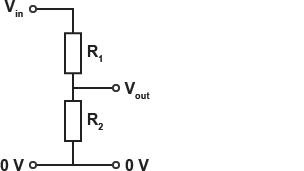 Calculating Output Voltage:VOUT = VIN x (R2 / R1 + R2)When your R2 value is much greater than your R1 value, the output voltage will be approximately the same as the input voltage.When your R2 value is much less than your R1 value, the output voltage will be approximately zero.Some electrical components will only start working at a threshold voltage – when you use a variable resistor as part of a potential divider, you can set this threshold voltage. Resistors in parallel:We can arrange resistors in parallel and this will decrease the total resistance; the equation to work out total resistance is shown below:1/RT = 1/ R1 + 1/ R2 + 1 / R3LDR’s and Thermistors: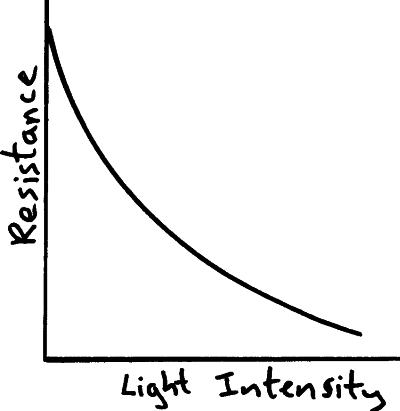 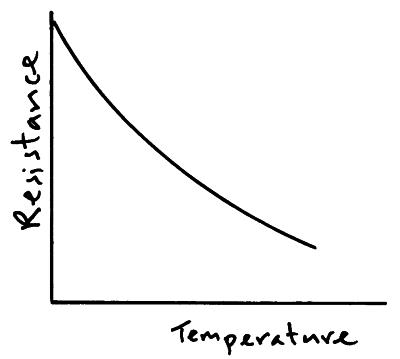 Uses of Potential Divider Circuits:               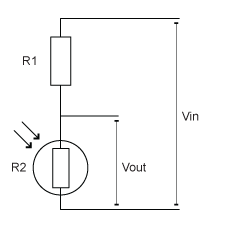 A thermistor can be used to switch on a heater when the temperature falls too much in a home – it uses the above principal.Past Papers:PPQ(1):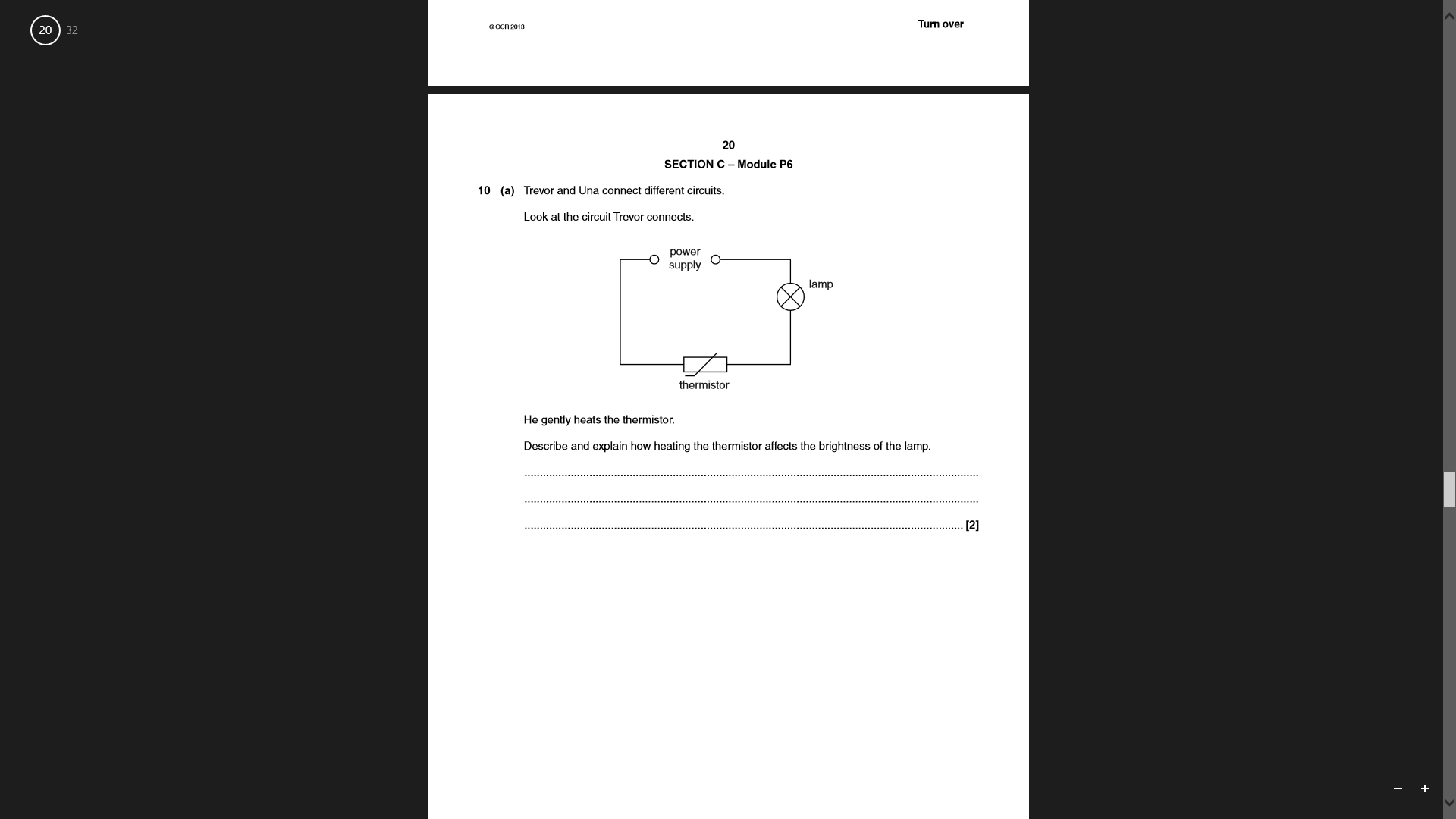 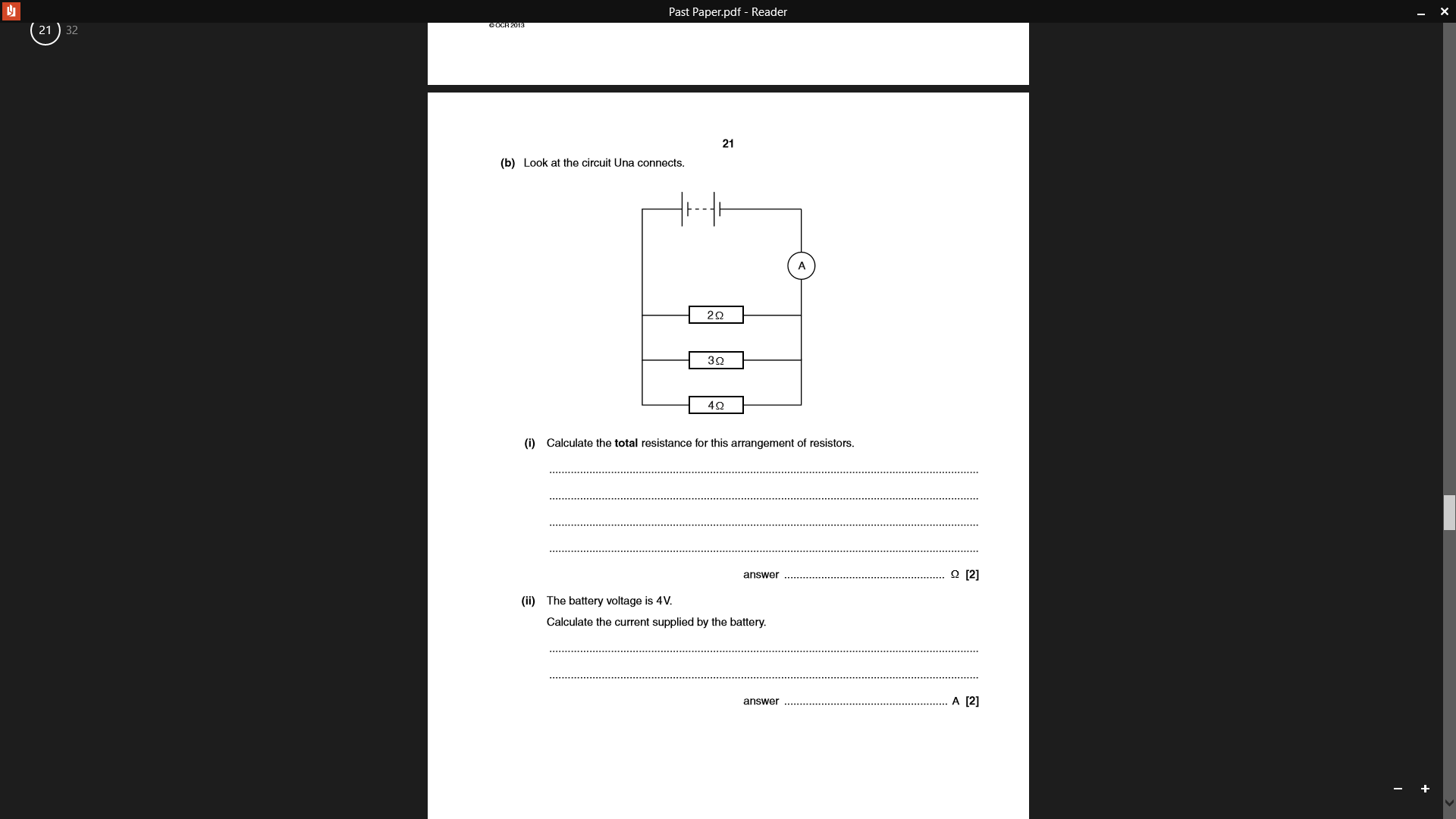 PPQ(2):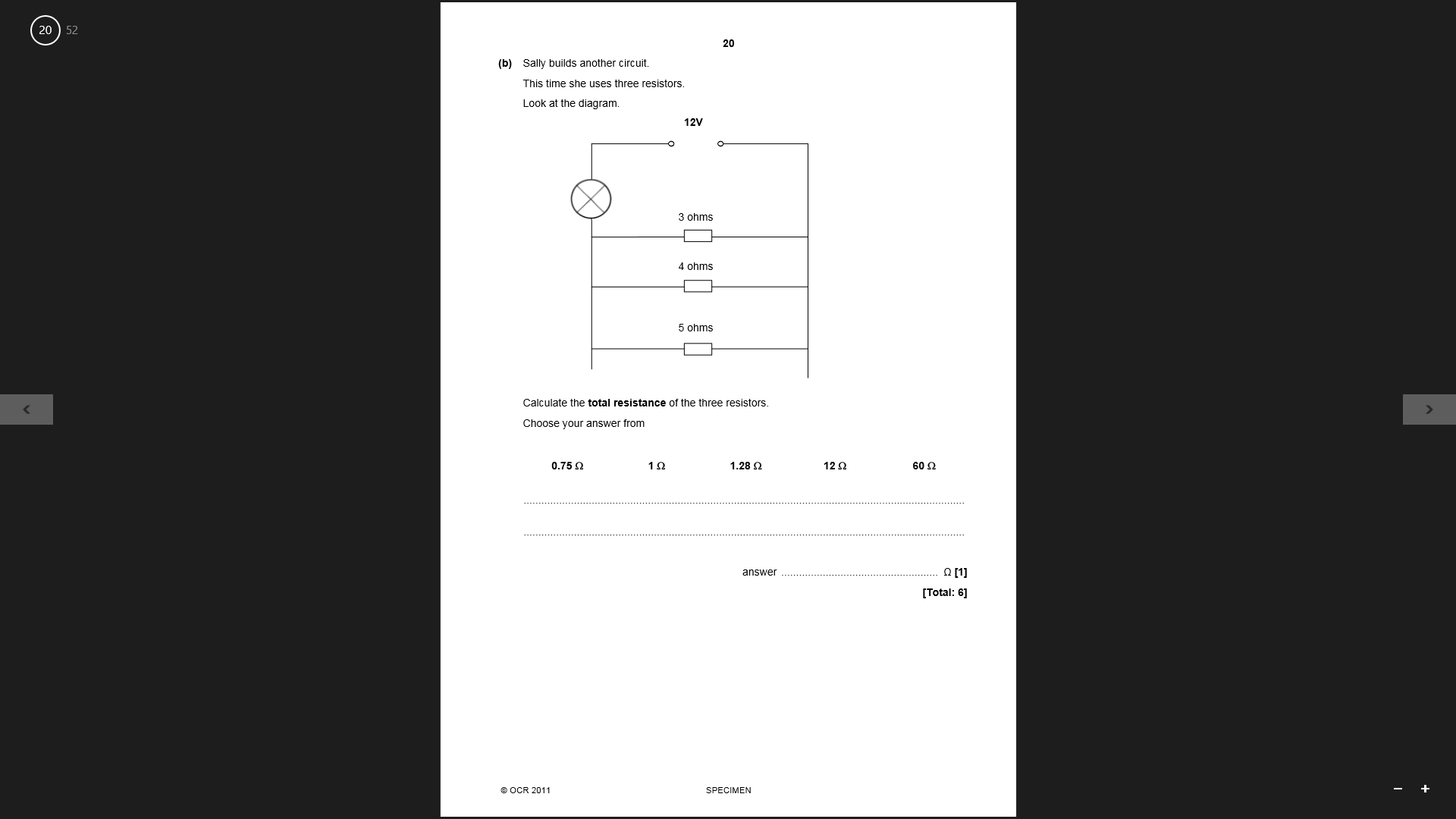 PPQ(3):Continued on next page...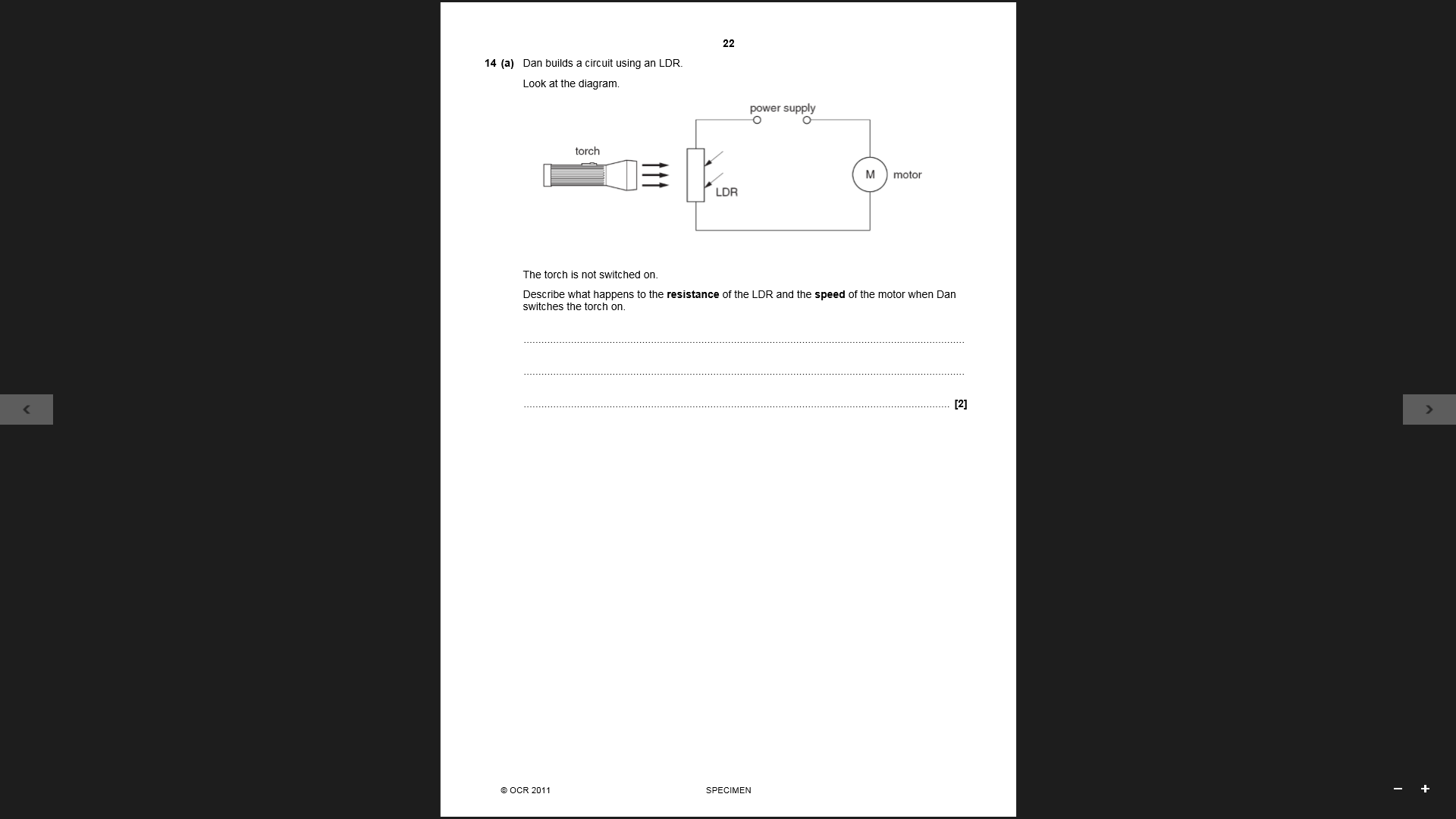 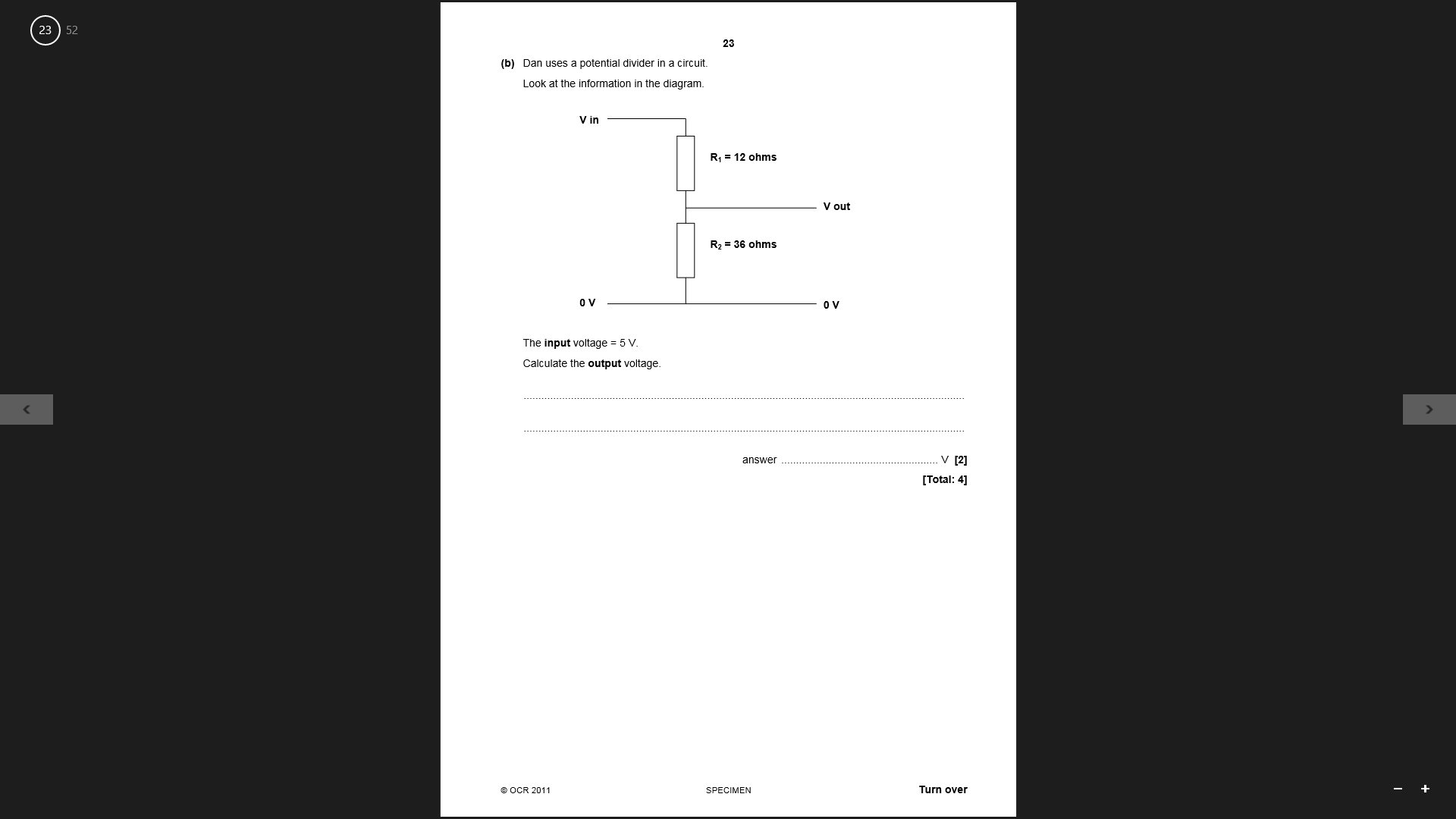 PPQ(4):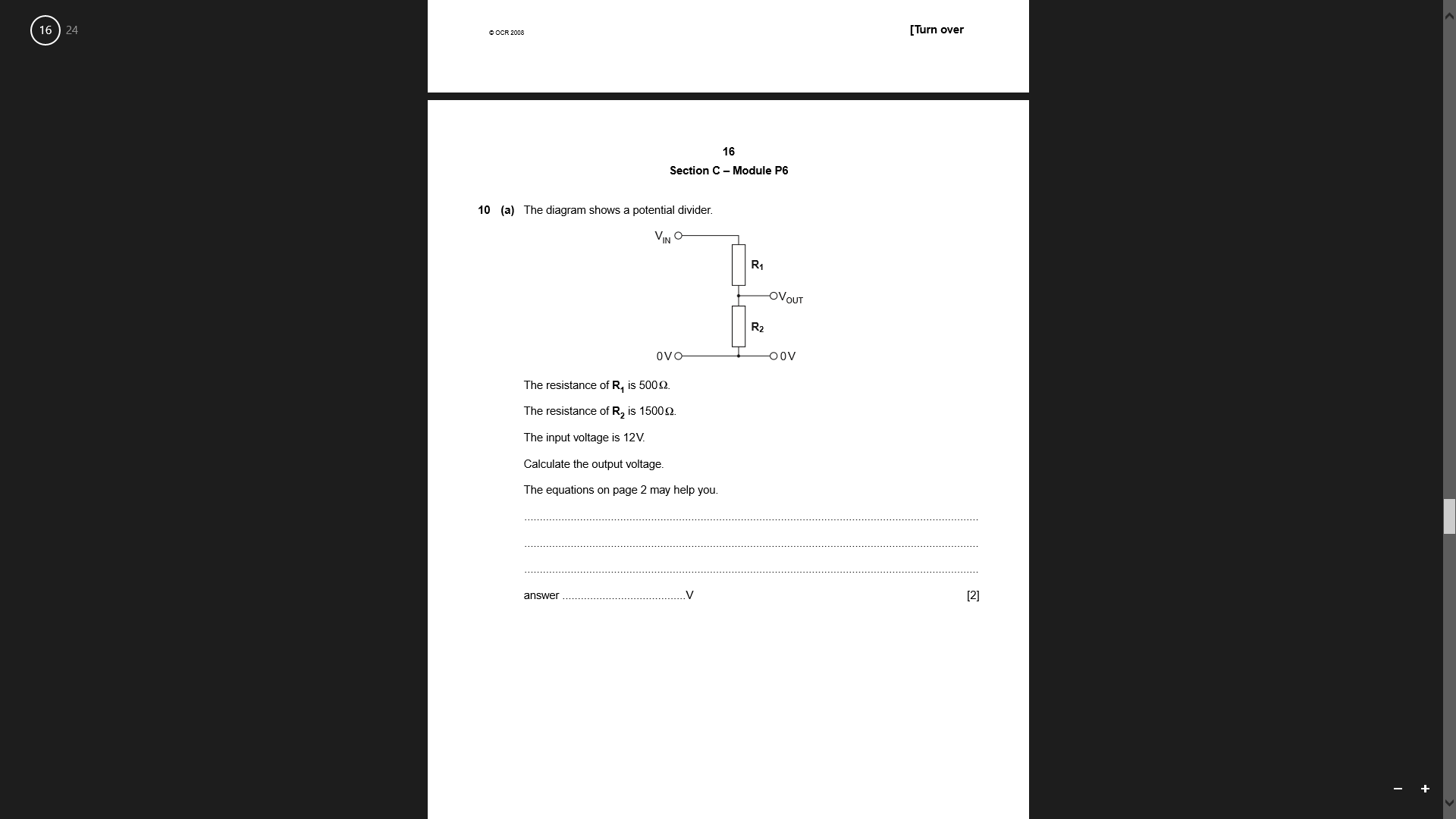 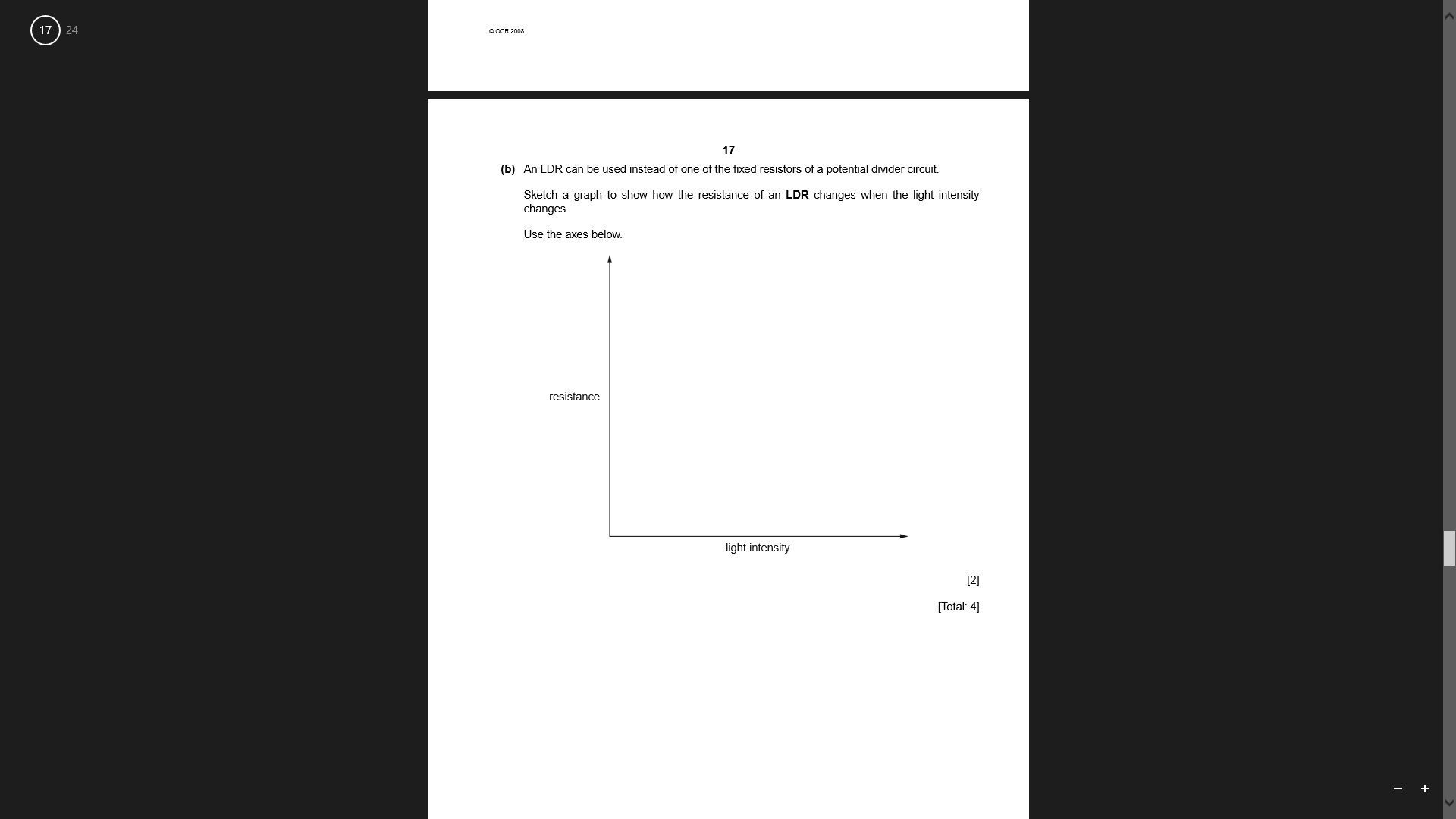 PPQ(5):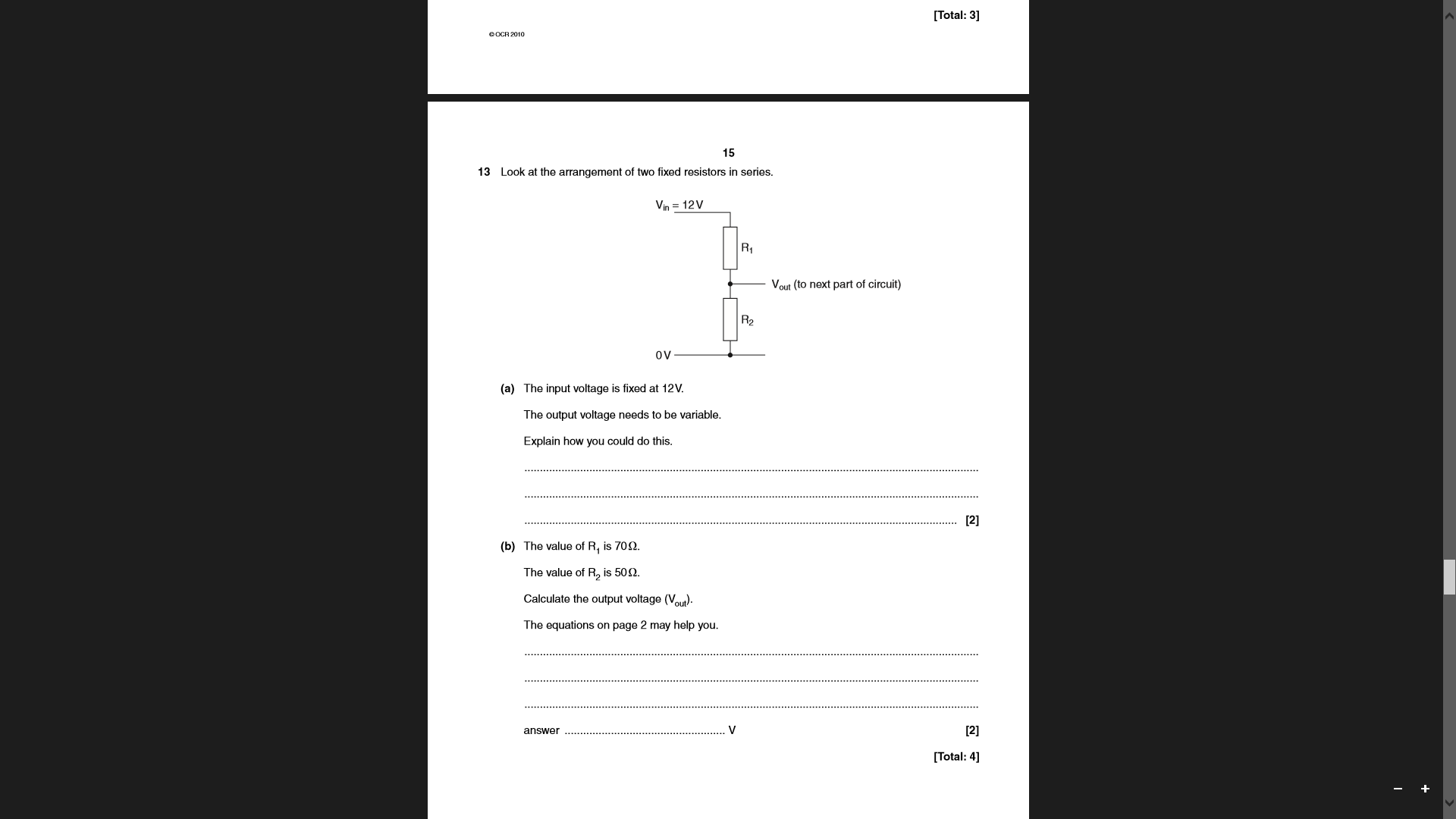 PPQ(6):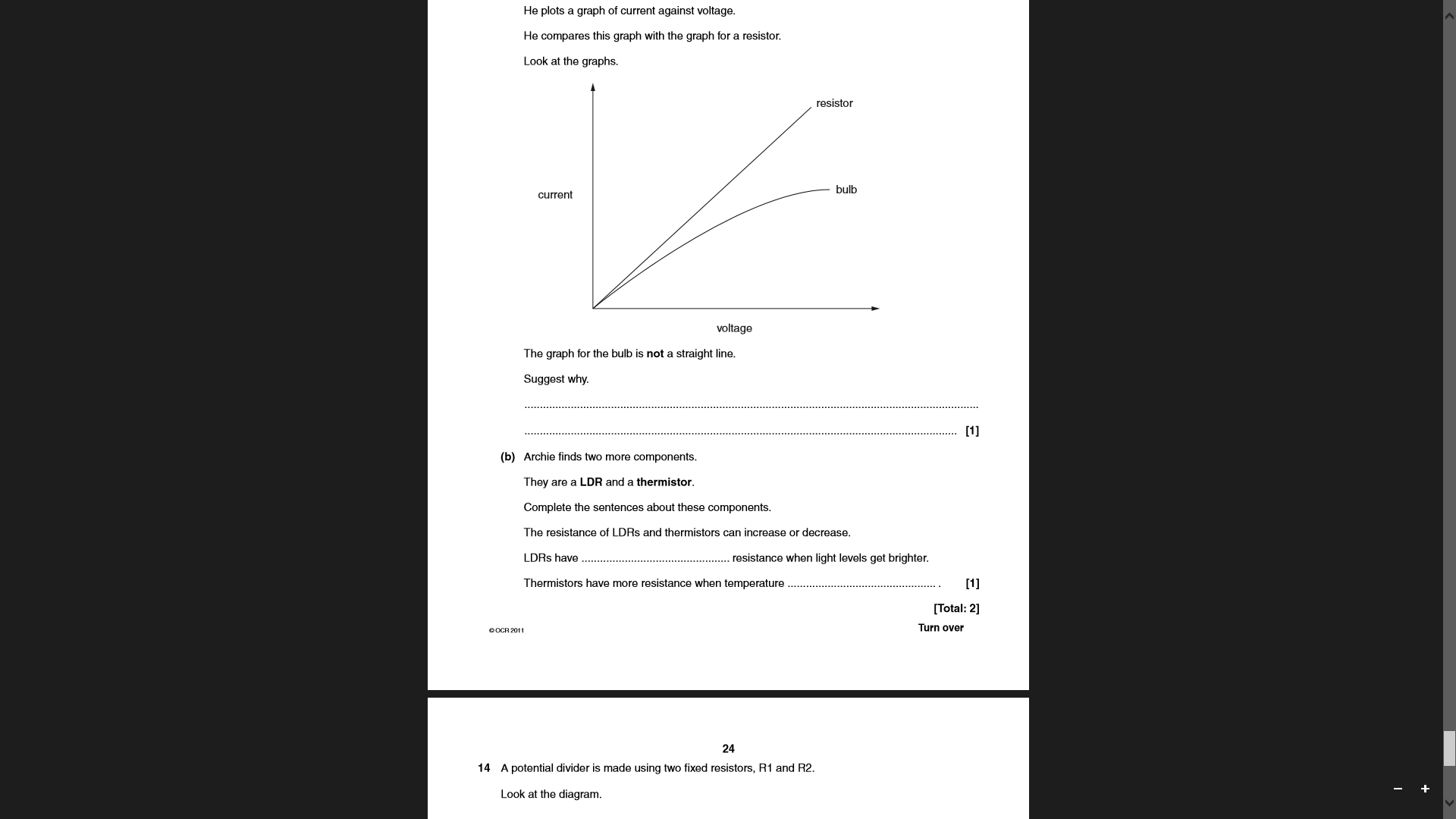 Mark Schemes:PPQ(1):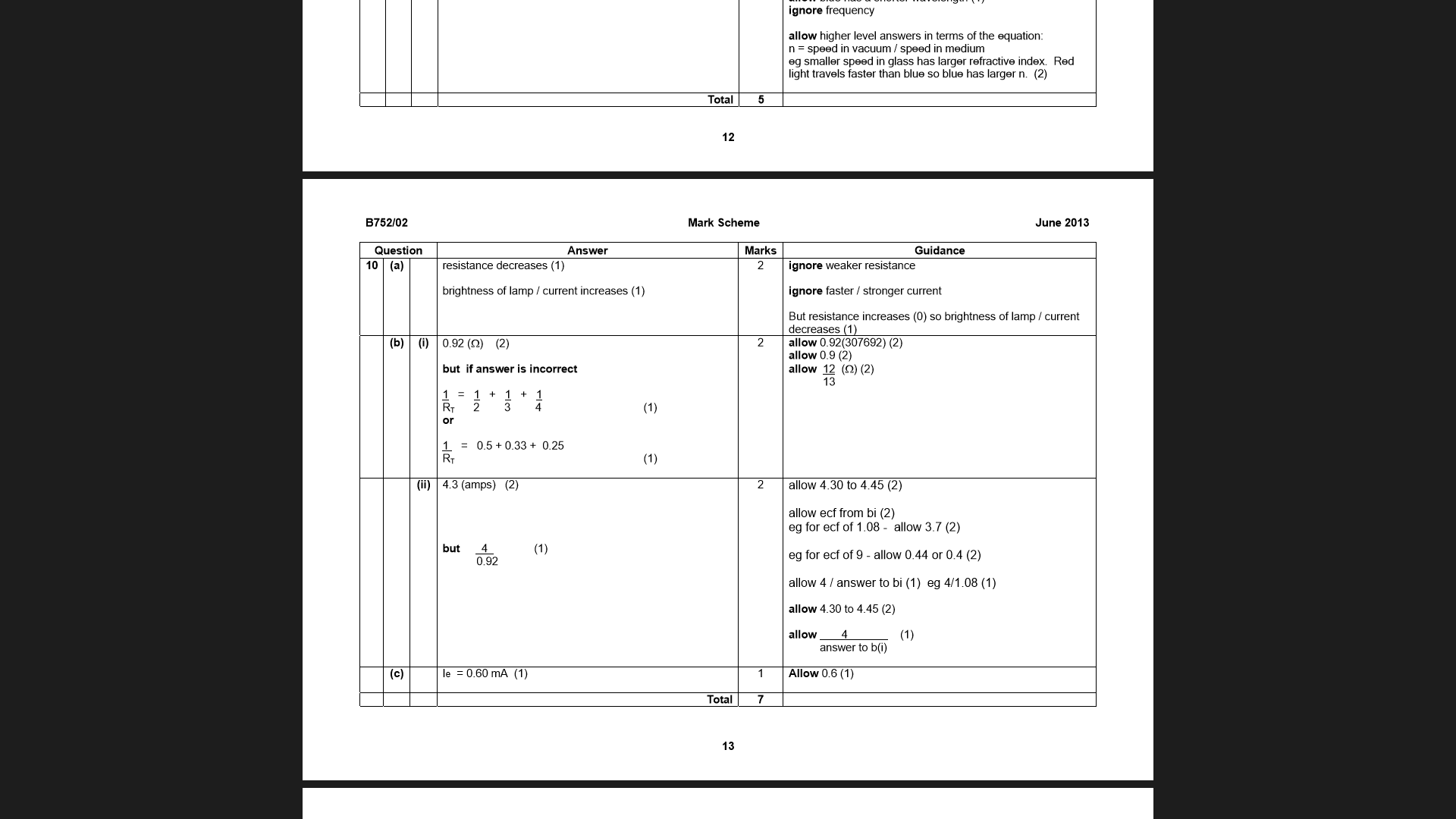 PPQ(2):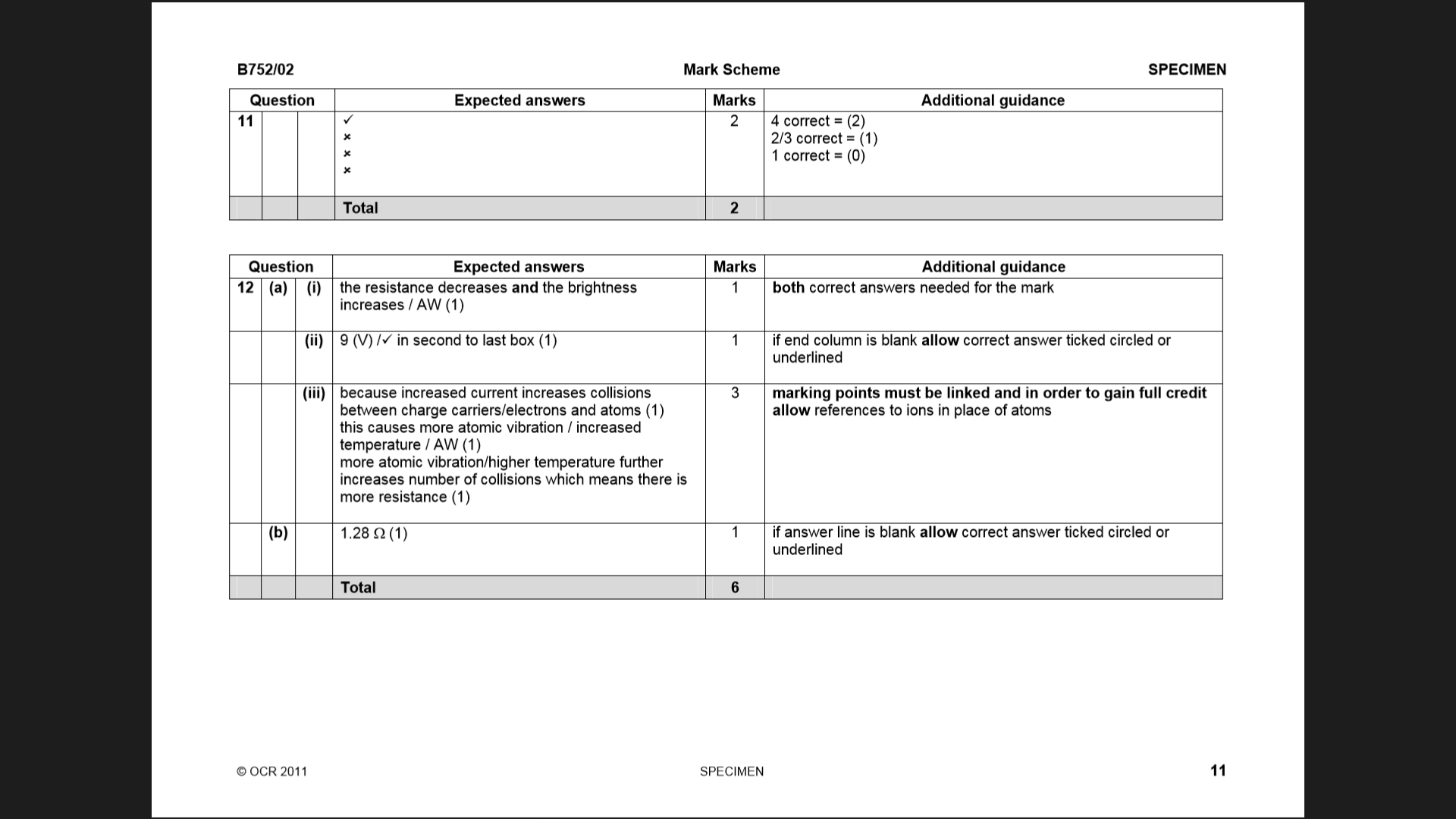 PPQ(3):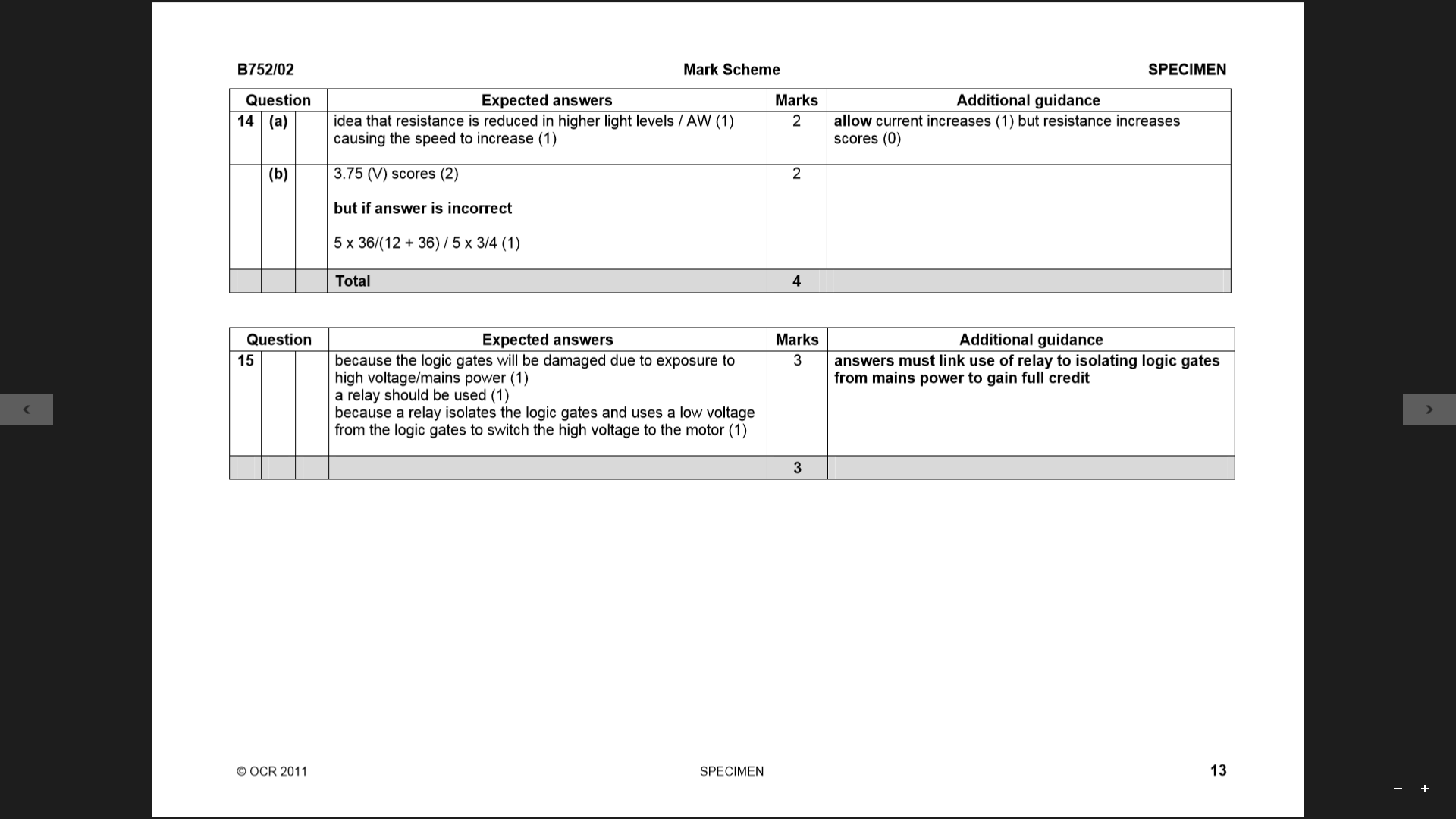 PPQ(4):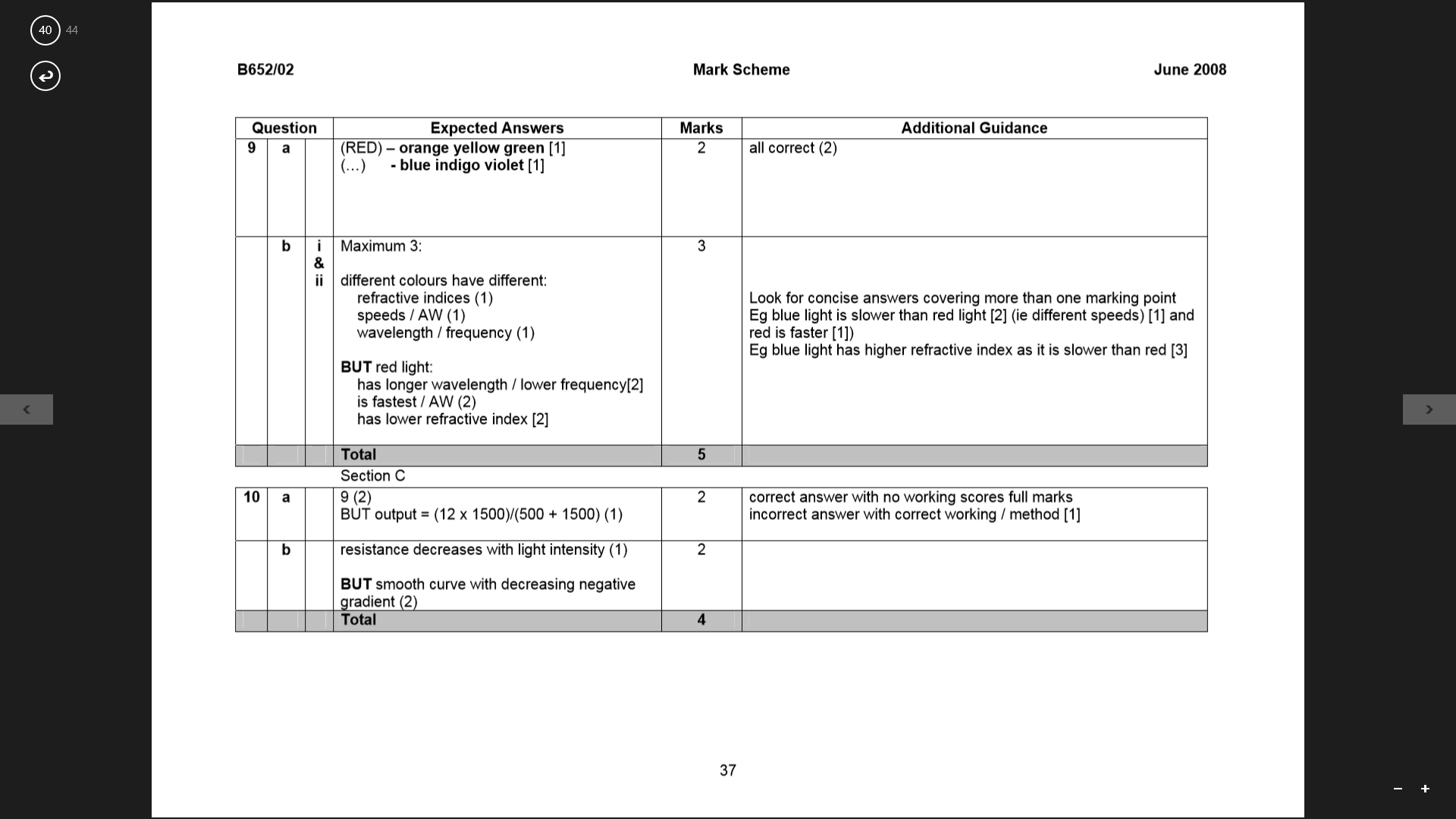 PPQ(5):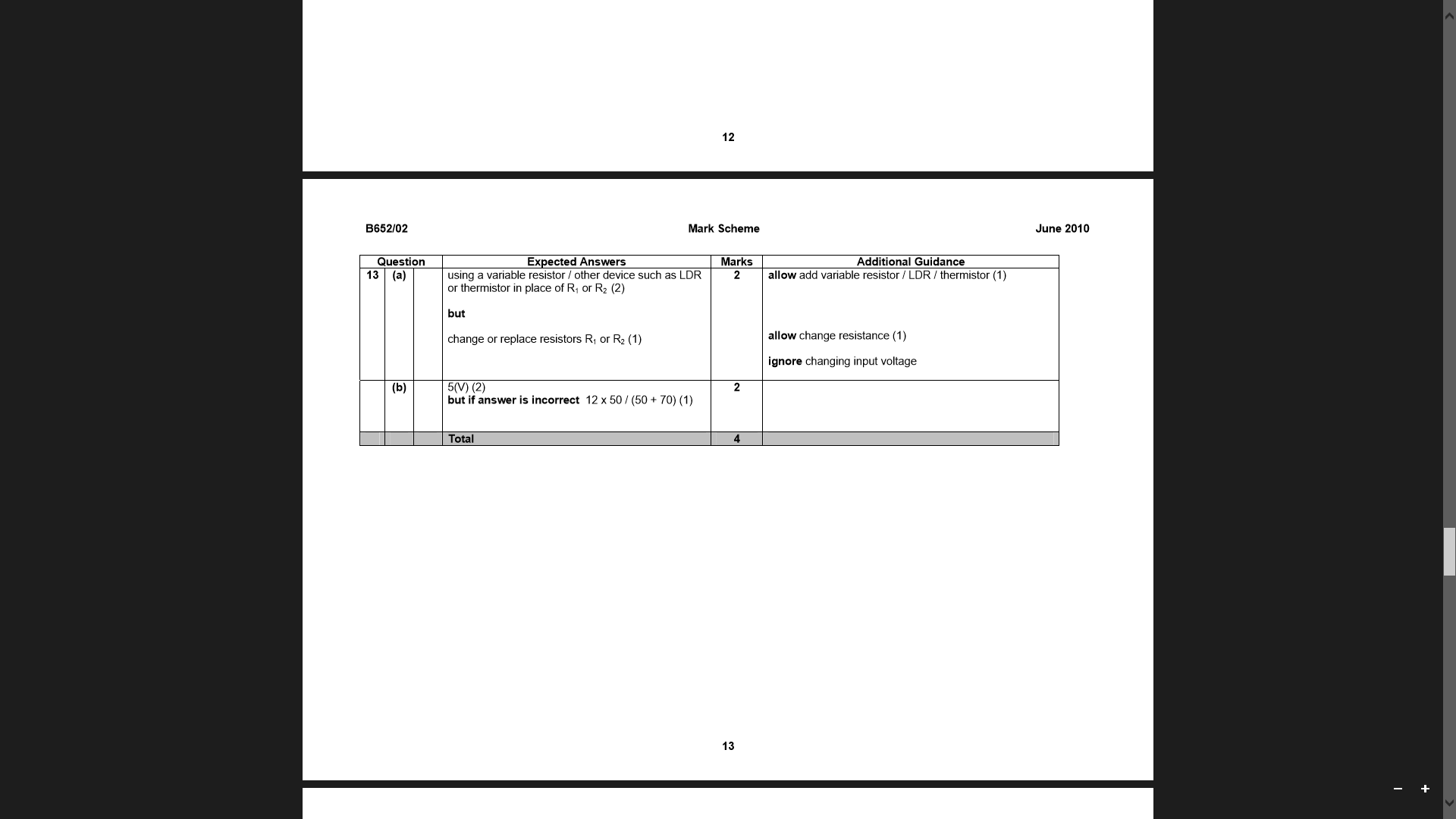 PPQ(6):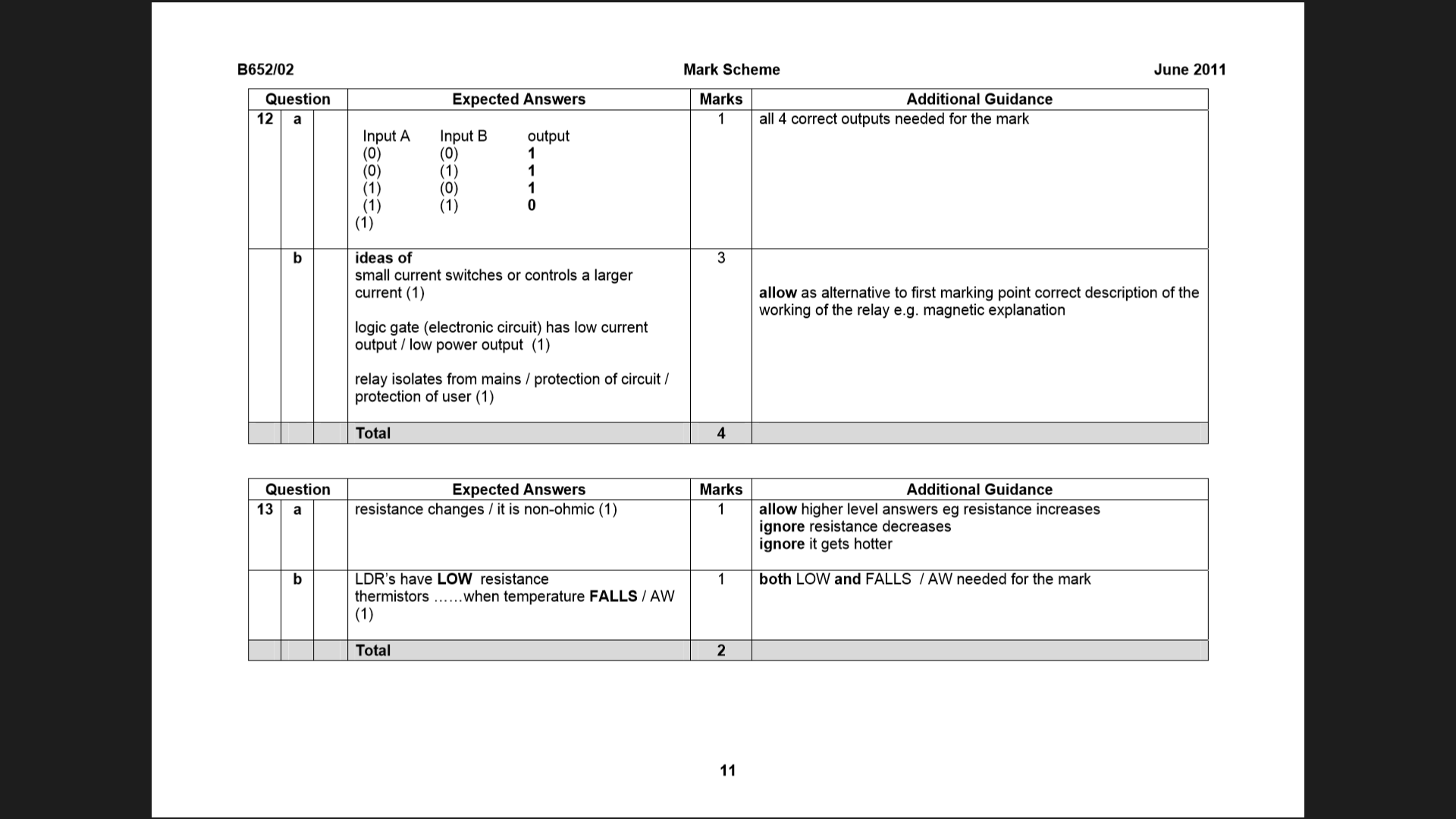 